Finance Committee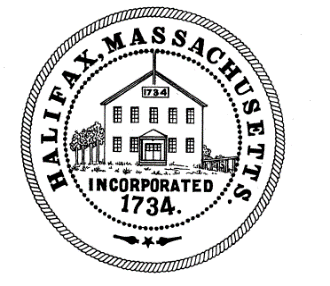 TOWN OF HALIFAX499 Plymouth StreetHalifax, MA  02338Meeting MinutesMonday November 2, 2020Committee Members Present:  Cheryll Zarella Burke, Fred McGovern, Bill McAvoy, and Drew McGlincyAlso, in attendance in the audience were: Charlie Seelig and Sandy NolanThe meeting was recorded by ZoomBill called the Finance Committee meeting to order at 6:04 pmBill entertained a motion to accept the meeting minutes from 10/19/2020Motion: CheryllSecond: Fred AIFBill asked Charlie about the email he sent concerning the digital sign by the Fire Station. Charlie said we need about $3,000 from the Reserve Fund to pay for the parts and labor. Bill asked Sandy about the comments she had put in the email about budgeting this for future purposes. Sandy said it should have its own line of be in a specific budget line expense account for someone.  She said based on the age of the sign, it was likely it would start to need more repairs in the future. Charlie said it should probably go into the Municipal School Building Maintenance expense account and suggested maybe $1,000 a year to start in their expense line, but he wanted to run it by Scott first and let him know they might do that. Charlie said we could make it clear that the additional $1,000 was for sign repairs only and any not used in a year could be turned back in. Sandy said the best idea would be to add it to an expense line. Bill asked if it should go under IT or Data processing. Charlie said he would not be comfortable adding anything else to that category. Bill entertained a motion to recommend a Reserve Fund Transfer for $3,000 to fix the sign at the Fire StationMotion: FredSecond: CheryllAIF Bill questioned why if the quote was $2,200 are they asking for $3,000 and Charlie clarified the additional was for local labor which is not included in the quoteBill said the next agenda item was about compensation for Finance Committee members and asked Charlie to speak to that.  Charlie said that Drew had asked for it to be on the agenda, so he asked Drew to speak about it. Drew said he thought members of the Beautification Committee got a stipend. Charlie and Sandy both cleared up that the members do not, that is an expense line for supplies for them and not stipends. The only people who get stipends are the Board of Selectmen and the Board of Assessors. Drew said he just wanted to float the idea out there but doesn’t want to be the only board that is getting a stipend. Bill asked Drew if he had a recommendation on this item. Drew said he didn’t. Fred said it is a volunteer position so unless they get elected like to the Board of Selectmen or the Board of Assessors do, he couldn’t justify it now. Correspondence: There was a regional dispatch email letting the Town know that they may consider setting up an Enterprise Fund for regional dispatch. Charlie said the regional dispatch may consider reworking their regional agreement now that they have more communities. Charlie said the letter was just a heads up that the Regional Dispatch may be considering some changes in the future.There was also the notice from Silver Lake Regional. Charlie said the Board of Selectmen met with the SLRSD to discuss what money would be earmarked for schools from the CARES act money. Sandy said SLRSD is going to submit invoices to all 3 towns and then Halifax will pay their percentage of the request.Bill asked Drew about his request to put Solar Updates on the agenda. Bill asked if Drew wanted to discuss it now or wait until a time when more Finance Committee members were present. Drew said he gave a presentation to the Board of Selectmen and maybe Finance should just table the discussion for now.Reorganization: Bill suggested tabling reorganization now as some of the new members were not present and it might affect them. Calendar: Bill suggested just posting for 11/16 at 6pmPublic Participation: Sandy said Finance should keep in mind that FY22 budget letters will go to department heads by the end of November usually. She suggested the letter should go out after the 11/16/20 meeting.Bill entertained a motion to adjourn at 6:28pmMotion: CheryllSecond: FredAIFRespectfully submitted,Linda Cole, Secretary                            ____________________________________________Fred McGovern, Clerk